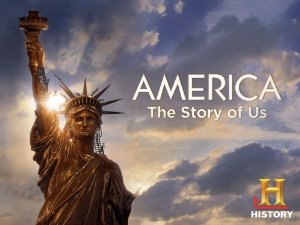 JamestownHow many settlers were remaining at Jamestown when John Rolfe returned?Why was the man being burned at the stake?What kind of seeds did John Rolfe smuggle from the Carribean?Who did John Rolfe marry?What is the crop that will make Jamestown a “Boom Town”?What brought the need for slaves?How many years after the settlement were slaves introduced?PilgrimsHow many mile North of Jamestown did the Pilgrims settle?How many Pilgrims died in the first 3 months?Who was the leader of the Pilgrims?What percentage of Americans can trace their heritage back to the Pilgrims?What do the Native Americans teach them to use as fertilizer?What did the Natives want in exchange for the help with food?Did Pilgrims and Natives live in peace?BostonWhose boat were the smugglers using?How many red coats were there for every colonist?Were the 13 colonies considered a Economic Powerhouse?What item was used to purchase African slaves?Who was Crispus Attucks?Who created the engraving of the Boston Massacre?Who introduced the postal system that connected the colonies?RebelsWhy did people settling in the West get evicted from their homes?What did the 1st Continental Congress decide?Where did the 1st Continental Congress meet?What is Militia? How important was the militia going to be in a war?List two men at the 1st Continental Congress?